Retourformulier:
Datum verzending:

Naam:
Ordernr: ORD
Adres:
Huisnummer:
Toevoeging:
Postcode:
Woonplaats:

Omschrijving product: 
1)
Reden retour: 
2)Reden retour:

3)Reden retour:
4)Reden retour:5)Reden retour:6)Reden retour:


Ik wil mijn geld van bovengenoemde producten terug ontvangen:	JA / NEE
Ik wil graag een ander product ontvangen, namelijk:
1)2)3)4)5)6)Handtekening:



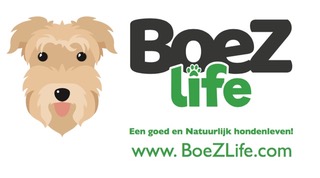 